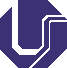 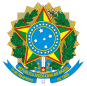 UNIVERSIDADE FEDERAL DE UBERLÂNDIACoordenação do Curso de Graduação em Geografia – UberlândiaPrograma de Educação Tutorial - PET MEC GeografiaAvenida João Naves de Ávila, 2121 - Bairro Santa Monica, Uberlândia-MG, CEP 38400-902 Telefone: 34-3239-4101 - Bloco 1H33CURRÍCULOAnexar documentos comprobatórios das atividades acadêmicas indicadas, com numeração em cada documento. Podem ser indicadas apenas as atividades acadêmicas realizadas após o ingresso como aluno no curso de Geografia da UFU, até o momento da inscrição.(entregar preenchida em Microsoft Word exclusivamente no e-mail petgeoufu@petgeografiaufu.org, junto com os outros documentos exigidos nesse edital) nos formatos PDF E JPEG*ATENÇÃO: As publicações com mais de três autores terão pontuação dividida pelo número total de autores. Inserir cópia integral da publicação.Item/AtividadeValor unitárioQuantidadeNúmero do documento comprobatórioPontuação parcial no itemColuna de conferência pela comissão (não preencher)1. Atividades formativas: Iniciação cientifica (IC); PIVIC; PROEX; PBEG, PIBID, Residência Pedagógica, Diretoria de Diretório Acadêmico, Gestão de Atlética (por ano completo)302. Atuação como monitor em disciplinas acadêmicas na UFU (por disciplina completa no semestre)153. Participação em minicursos, palestras, mesas redondas, cines e atividades correlatas.054. Participação em eventos cientificos (semanas acadêmicas, jornadas, etc.) - (duração de mais de um dia)105. Participação em evento cientifico com apresentação de trabalho306. Publicação de artigo em periódico cientifico*307. Curso de extensão (apenas extensão universitária), com carga horária mínima de 30 horas158. Participação em comissão organizadora de eventos cientificos059. Participação em Atividade cultural – ponto por atividade0510. Criação e/ou apresentação de atividade cultural – ponto por atividade10Pontuação total do currículo (máximo de 100 pontos)Pontuação total do currículo (máximo de 100 pontos)Pontuação total do currículo (máximo de 100 pontos)Pontuação total do currículo (máximo de 100 pontos)